Бекітемін:«Ақмола обылысы білім басқармасыныңЦелиноград ауданы бойынша Білім бөлімнің жанындағыТалапкер ауылыныңМКҚК «Әсем-Ай» бөбекжайыныңмеңгерушісі А.Е.Бекишева«__» _________________ 2022жМКҚК «Әсем-Ай» бөбекжайының  логопед маманының2022-2023  оқу жылындағы  жылдық  есебі.2022-2023 жыл       2022-2023   оқу жылының  қыркүйек  айынан  логопедиялық  бекет құрылып,     балабақша  бүлдіршіндерімен    логопедиялық  оқу қызметі  жүргізілді.   Жұмыс  жүргізу  барысында  қараша  айында    26  баламен толықса,  ал  мамыр  айының  соңына  дейін  36 баламен  толықты.Қосымша   4,  5, 6  жас   арасындағы  балаларды   тексеруден   өту үшін   ПМПК  -ға   жіберіліп  отырды.   Логопедиялық оқу қызметін   жүргіздім. Барлығы  2 топ  құрылып,    топпен  және  жеке жұмыс жүргізіліп  отырды.  Оның  ішінде:Жалпы  саны :  36Жалпы  тілінің  толық  дамымауына  байланысты  тіл бұзылуы – 36Біржақты  сөйлеу   кемістігі   бар  балаларды  топтастырып  және  жекелеп,аптасына  2 рет оқу қызметі өткізілді.Жыл бойында  өткізілетін ұйымдастырылған іс-әрекеттер мен қорытынды сабақтары, сондай-ақ қалалық, облыстық көлемде таратқан іс-тәжірбиелері мен семинарларының тақырыптары мен мақсаттары  жазылды. 2022-2023  оқу  жылының  күнтізбелік тақырыптық   жоспарға  сай  жүргізілді.Балаларды  жалпы сөйлеу  тілін  зерттеп,  сөйлеу  тілі  дамымауының   ерекшелігін  және  деңгейін  ескеріп, әр  балаға  сөйлеу  картасы  толтырылды.   Соған  сәйкес   күнтізбелік, перспективалық,  жылдық  жоспарлар  жасалды.Жоспарға  сәйкес  артикуляциялық  жаттығулар, тыныс  алу  жаттығулары,ұсақ  қол  моторикаға  арналған жаттығулар, дыбысты қою,  машықтандыру,  сөздің  буындық   құрылымын  қалыптастыру, фонематикалық  естуін  және  қабылдауын  дамытуға  арналған  жұмыстар жүргізілді.Көбіне  жас  ерекшелігіне  байланысты ұсақ  моториканы  дамытуға  байланысты  жаттығулар  мен  түрлі  ойындар  пайдалана  отырып, баланың сөздік  қорын   молайтуға  септігін  тигізу  үшін кеспе  қағаздары,суретпен жұмыс, интернет материалдары  мен сергіту  сәттерін    пайдалана  қызықтыра  оқу қызметін  өткізіп   отырдық.Тәрбиешілер  мен  ата-аналарымен   тығыз  байланыста  болып, ата-аналар оқу қызметіне  қатысып  отырды.  Баланың дыбысты  дұрыс  айту  үшін,артикуляциялық  және  тыныс алу   жаттығуларын  , сонымен қатар  әрбір  профилін  дұрыс  қолдану жөнінде  түсіндіріп,ата-аналарға  үйге  баламен  жұмыс  жүргізу   жөнінде ескертіліп отырды.Желтоқсан айының  14 күні ПМПК жолдамасы бойынша 12 бала өтті. Оның ішінде 2 бала аудандық коррекциялық орталыққа жіберілдіНаурыз айында “Жемістер мен көкөністер” тақырыбында ұйымдастырылған іс-әрекет өткізілді  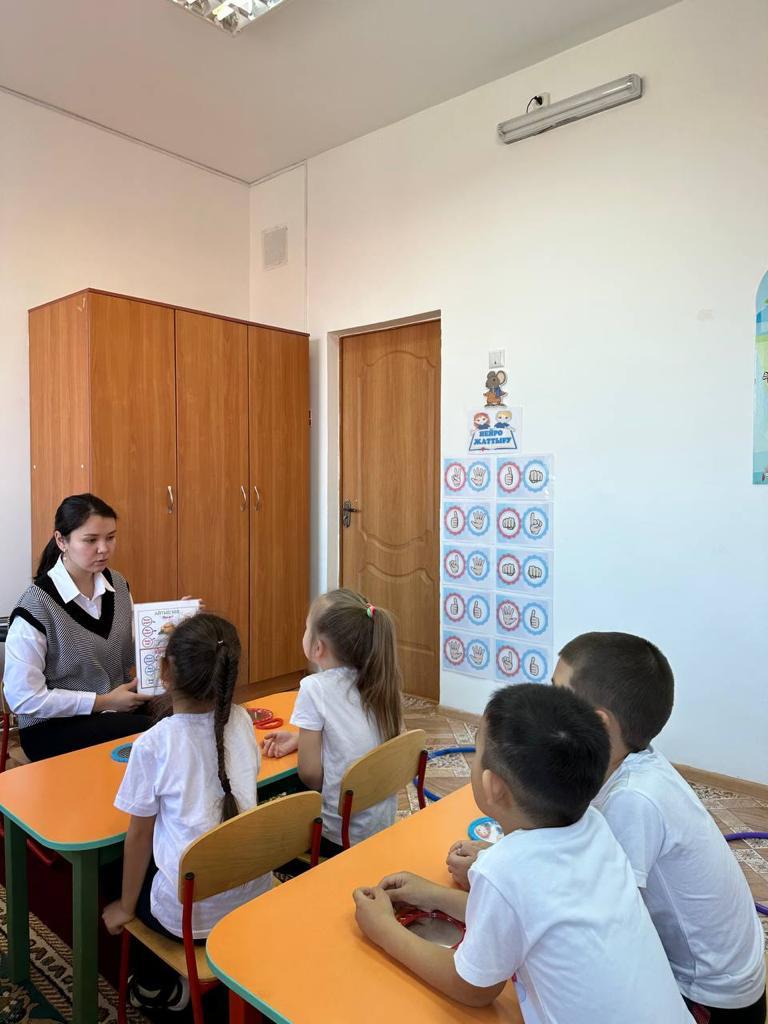 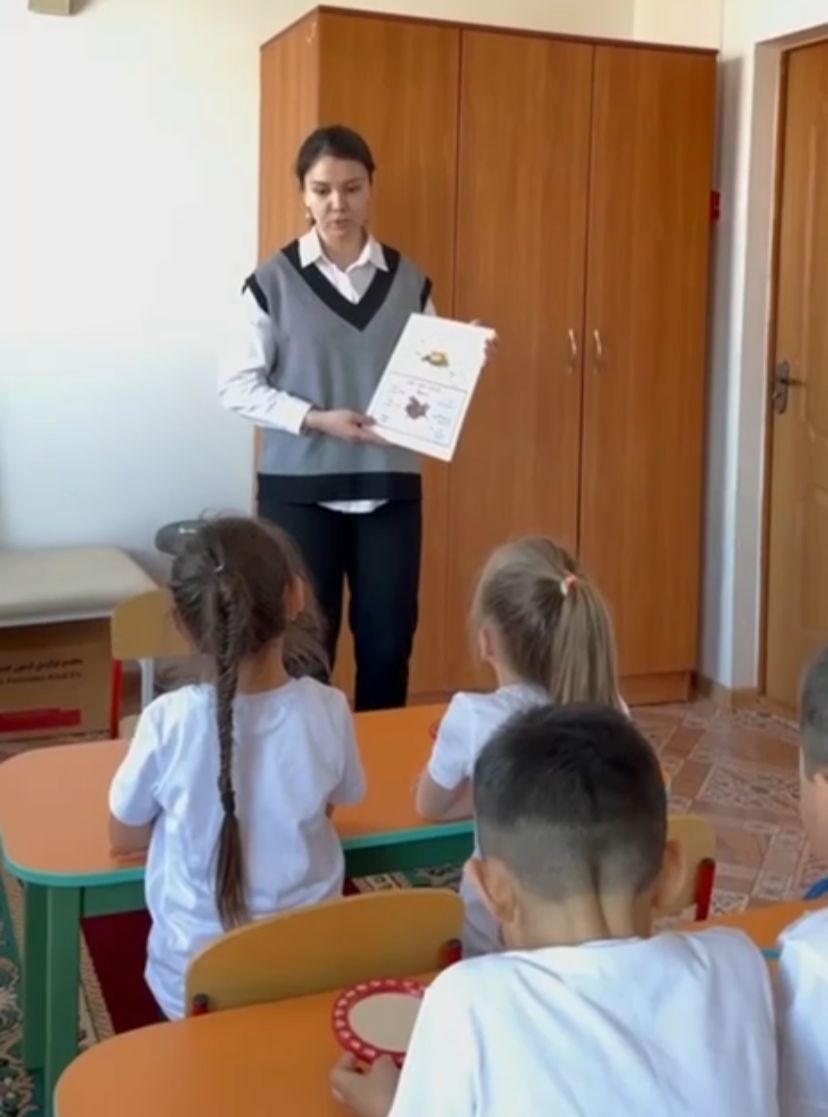 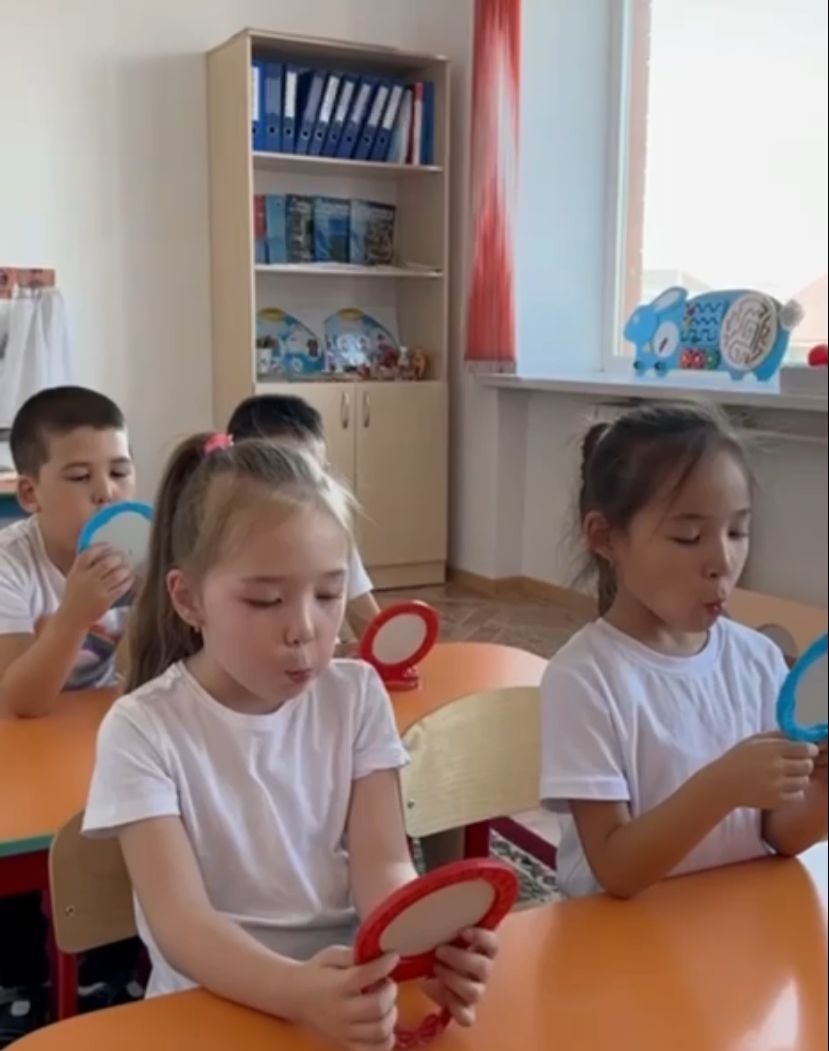     Сәуір айында Аутизм мәселелері жөнінде бүкіл әлемдік ақпарат тарату бойынша ата-аналармен тәрбиешілерге дөңгелек үстел өтті.Қорытынды  жылдық  диагностика  бойынша  логопедтік  түзету  жұмыстары оқу  тілі  дамуында  оң нәтижелі  динамиканы  көрсетті. 2022-2023  оқу  жылында  логобекетке  тіркелген   36 бала. Мектепке   кетуіне  байланысты логопедтік  бекеттен шығарылатын балалардың  саны  24 бала.Жылдың    соңында    логопедтік  бекетте  есепте  қалған-12 бала.
ЖСТД -12
Келесі  құжаттар  өз  мерзімінде  толтырылды.
- Жылдық  жоспар;
- Балаларды  есепке  тұрғызу журналы;
- Балаларды коррекциялық  оқу қызметіне   қатыстыру  журналы;
- Күнделікті  оқу қызметі    жоспары;
- Әр  баланың  сөйлеу  картасы.